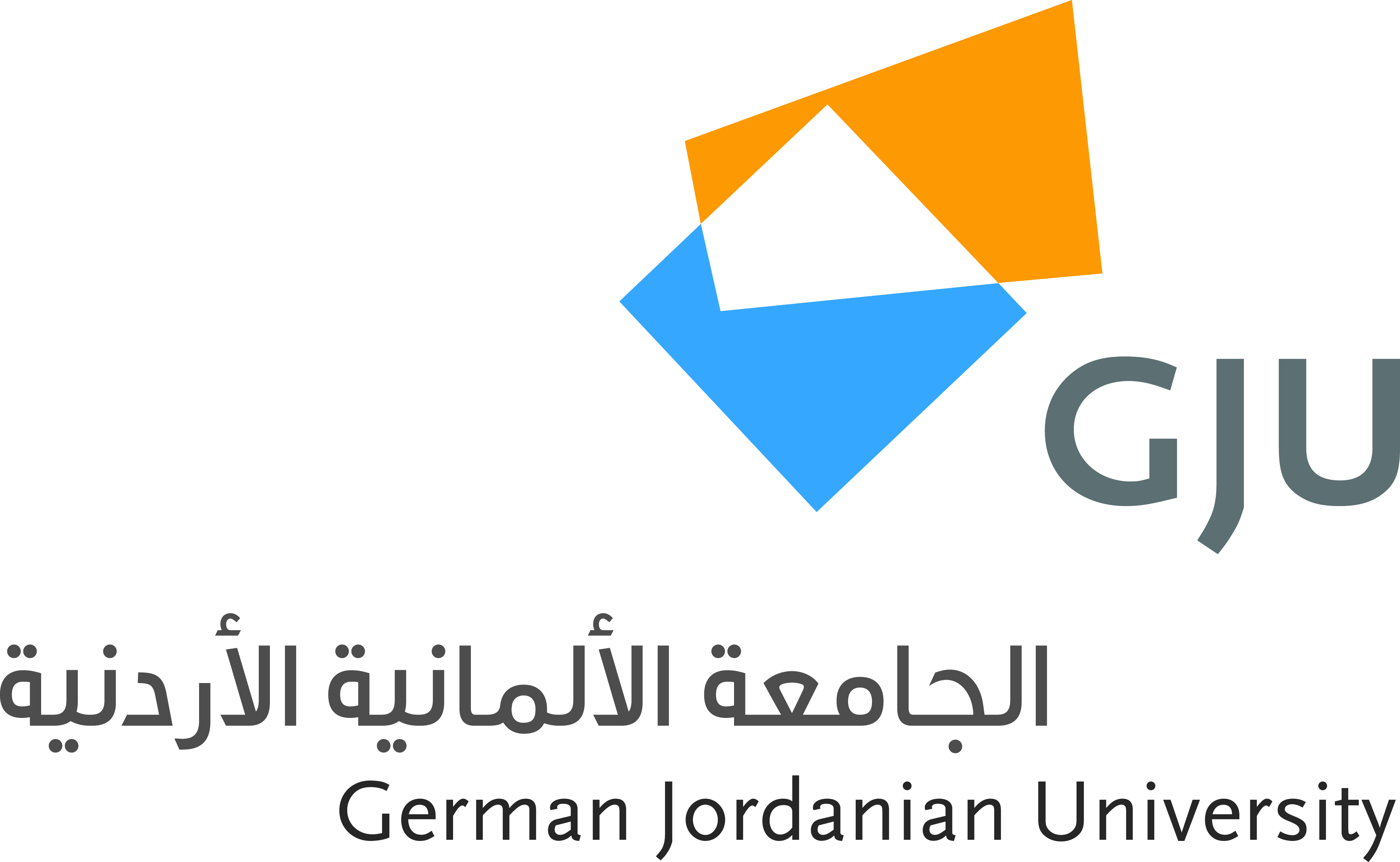 German Jordanian UniversityDeanship of Graduate StudiesMaster of Science InSPATIAL PLANNINGThesis TrackStudy PlanAcademic Year 2015/2016ContentsProgram Objectives								2Learning Outcomes								2Enrollment									3Degree requirements								3Curriculum									4Study Plan Guide								6Course Description								7Tuition and fees									12Contact information								131.	Program ObjectivesThis one-of-a-kind graduate program in Spatial Planning as an interdisciplinary field of study incorporates multi-dimensional perspectives using problem-solving practical approaches to achieve integrated sustainable planning and urban design. Graduates are prepared to contribute to the contemporary built environment at the local, regional, and international arenas with their hands-on up-to-date theories and practices.The M. Sc. Program in Spatial Planning aims at:Preparing qualified and efficient planners who are acquainted with the local needs of the Jordanian and regional markets. Graduating planners who are capable of facing development challenges at local and regional levels using integrated sustainable strategies qualitatively and quantitatively. Acquainting graduates with realistic, yet creative, problem solving methods in implementation management at local and regional levels. Providing young professionals who are already engaged at local governmental and private institutions with an opportunity to update their skills and knowledge to face the rapid development challenges taking place in Jordan and the region. To generate research-based knowledge of relevance to spatial planning problem solving, design strategies and implementation.2.	Learning Outcomes1.	Key knowledgeProgram graduates will be able to plan, evaluate, and implement spatial planning projects.Assessments: Student achievement of this learning outcome is assessed:Directly: Thesis Track: by sample M.Sc. Thesis that reflects the students’ overall work in the program and student accumulative courses scores.[Indirectly] by senior surveys and by program review data and job placement rates.2.	SkillsProgram graduates will be able to understand, interpret, explain, analyze, and assess various urban concepts and typologies.Assessments:Student achievement of this learning outcome is assessed:[Directly] by reviewing samples of student work (research papers and analysis projects).[Indirectly] by employer surveys.Program graduates will be able to undertake and investigate various research areas related to spatial planning.Assessments:Student achievement of this learning outcome is assessed:[Directly] by reviewing samples of student work (working and research papers).[Indirectly] by employer surveys.3.	ValuesProgram graduates will be able to assess their own strengths and weaknesses and adjust future performance in light of their self-assessments.AssessmentsStudent achievement of this learning outcome is assessed:[Directly] by instructor evaluations. [Indirectly] by student self-assessments and acceptance into leading Ph.D.  programs.3.	EnrollmentStudents wishing to enroll in the master’s degree program in spatial planning must have:•	Bachelors’ Degree, with minimum merit of GOOD, in a relevant field.•	TOEFL or an equivalent English Proficiency Test with a minimum score of 500.•	Admission interview.•	Portfolio that demonstrates projects undertaken during study and practice.•	Short Research Statement.•	Three Letters of Reference.•	CV. illustrating the applicants' qualifications and experiences.4.	Degree requirementsStudents must complete the following requirements to obtain the degree in Spatial Planning:Thesis Track:A.	Total of (18) credit hours compulsory requirements.B.	Total of (9) credit hours Elective Requirements. All (9) credit hours should be selected from the same specialized track.C. 	Total of (9) credit hours research thesis in specialization.After completion of the first year, students have their choice of specialized courses offered at GJU. The specialization tracks are as follows:1.	Urban Design and Regeneration Stream2.	Implementation Management Stream5.	CurriculumThe numbering system is structured as follows (from left to right):1.	Alpha digits - SP: Spatial Planning2.	Level digit - 7: Master of Science 3.	Subject area digits; One digit: serial number within a given area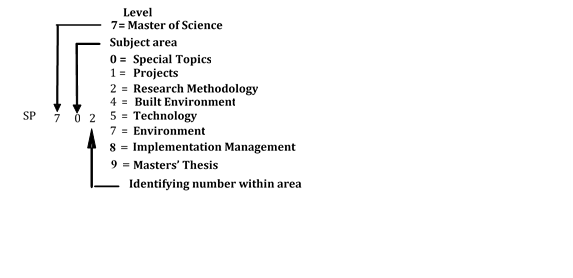 Thesis Track :5.1.1. Compulsory Requirements (18 Credit Hours)5.1.2. Elective CoursesElective Requirements (9 Credit Hours) to be chosen from table 2.1 or table 2.2 according to Stream:5.1.2.1.	Urban Design and Regeneration Stream (9 Credit Hours) to be chosen from the following:5.1.2.2.	Implementation Management Stream (9 Credit Hours) to be chosen from the following:Master Thesis6.	Study Plan GuideFirst year:Second year:Thesis Track:7.	Course DescriptionField 0: Special Topics SP 701 Special Topics in Urban Design and Urban Regeneration, 3 credits. This course allows specialized or in-depth study of a subject supplementing in urban design and urban regeneration. Student interest and instructor expertise help determine the topic, to be announced in the classroom.SP 702 Special Topics in Implementation Management, 3 credits. This course allows specialized or in-depth study of a subject supplementing implementation management. Student interest and instructor expertise help determine the topic, to be announced in the classroom.Field 1: Projects SP 710 Planning Studio I, 3 credits. A studio-based course which involves field investigation to test processes of spatial planning. Projects include data collection, recording, and documentation while identifying potentials and limitations of case analysis. Data collection techniques may include field surveys and interviews, visual surveys and observations, focused groups, participatory rapid appraisal, and community participation, behavioral mapping, space syntax, and others.SP 711 Planning Studio II, 3 credits. A continuation of SP 710 Planning Studio where the outcomes of the analysis and interpretation of gathered data will be used as a base to provide various planning scenarios, alternatives, and implementation strategies, as well as evaluation of alternatives.Field 2: Theory and Society SABE 721 Research and Presentation Skills, 2 credits. This course provides students with theoretical and practical knowledge needed to write and present technical research papers. The course covers research norms, data collection tools and techniques, methods of evaluating information, data analysis techniques and data interpretation, quantitative (experimental, quasi-experimental, and survey) and qualitative studies (case studies, comparative analysis, field reconnaissance surveys, participant observation, and archival). The review includes all methods of observation and data collection with focus on measurements, reliability, validity, data analysis, interpretation, inferences, reporting, and research ethics.SABE 722 Technical Writing Skills, 1 credit. This course provides students with theoretical and practical knowledge needed to write thesis proposals and final Master’s Thesis. The course covers preparation for thesis writing, thesis management, proposal rewriting, conducting oral and visual presentations, and teaching and training didactics.SABE 723 Advanced Applied Research, 3 credits. This course prepares the students to write assessment reports to a real case as discussed and approved by course instructor. It could embody technical, appraisal reports as well as analytical report of a spatial planning real case.Field 4: Built Environment SP 740 Planning Theories and Strategies, 3 credits. The course focuses on selected classic and current debates and theories in planning, such as synoptic planning, disjointed incrementalism, mixed scanning, advocacy planning, communicative planning, cooperative action planning, radical planning, and others. It also focuses on cross-cutting concepts of spatial planning and links them to thematic planning issues. The course highlights three main blocks: an introductory part that includes definitions and discussions of various types of planning and development of scientific knowledge in general; different theoretical approaches and modes of planning; and comprehensive and critical understanding of past and present debates of planning as a basis for further reflections on planning approaches.SP 741 Theories and Concepts of Urbanism, 3 credits. The course introduces approaches to Urbanism and its link to urban planning and architecture theories and trends up to date. The main focus is on the different urban contexts and issues of concern in each context. The course offers students concepts related to the roles, decisions, and implications involved in urban design, including negotiations related to impacts on society, environment, and economy. It includes providing the research experience in realistic land use solutions in an urban context.SP 742 Land-Use Planning and Legislations, 3 credits. The course concerns land-use strategies, policies and planning legislations. It presents principles, requirements and strategies for technical infrastructure networks (transport, water supply and drainage, energy supply and communication). The 12 course aims at acquainting students with substantial knowledge and skills in the legal and organizational issues of overall planning at micro and macro levels. It also introduces the sustainable necessities of land use plans and methods of their transformation into action plans.SP 743 Landscape Urbanism, 3 credits. The course introduces landscape theory and empirical studies incorporated in the urban context. It investigates the potential of landscape as an instrument for new urbanization. The course will enable students to develop urban visions and strategic urban design that incorporate ecological assessment of the environment and, thereby, to master more sustainable planning through natural and manmade landscape.SP 744 Waterfront Development, 3 credits. The course introduces theories and case studies of river or seaside developments. It introduces methods of transforming private and public waterfronts into communal development and settlements. The course also highlights strategies and approaches towards revitalization of waterfronts at the national and regional levels. It compares inland and waterfront developments as a difficult problem the critical cases of heritage associated with waterfronts.SP 745 Planning in Cities and Metropolitan Areas, 3 credits. The course conveys concepts of strategic city planning incorporating theory and empirical case studies and dealing with institutional spatial arrangements, procedural and strategic spatial development, and objective-oriented planning. The course also discusses the impact of formal and informal types of cooperation at the different 13 levels of the city regarding stable growth and development of cities and metropolises. The course demonstrates instruments of good governance and proper strategic thinking for an integrated planning in cities and metropolises.SP 746 Housing in the Urban Context, 3 credits. The course provides a review of theories that affect housing design and development in the urban context. Such considerations include urbanism and its socio-cultural and socio-economic impact, as well as policies and their impact on housing growth and settlements. Applications and evaluations of research methods and instruments in the area of people housing assess design efficiency using a case study approach. Case analysis includes formal and informal settlements. The emphasis is on the necessity of research in creating better housing environments in the urban context, while using approaches like post-occupancy evaluation for technical, spatial, socio-economic, socio-behavioral, and cultural analysis, in order to create efficient policies, planning, programming, and design for housing in the urban context. The main target group is the disadvantaged persons, like the urban poor and those with special needs.SP 747 Urban Transportation, 3 credits. The course provides students with theoretical and empirical approaches to implement and plan models of transportation using census, assessment, and evaluation of the need for new transportation networks and transportation investment. It presents pedestrian-friendly environments as unconventional strategies and models for transportation within urban settings.SP 748 Regional Planning, 3 credits. The course provides a comprehensive demonstration of tools related to the emergence of regional planning. It explores disparities between regional idealism and practice and management of planning. It also presents an assessment, evaluation, and identification of planning deficits and indicators at the regional level. Emphasis is on assets and obstacles of regional planning strategies in relation to environmental protection, economic development, social justice, and land legislations.SP 749 Strategic Planning, 3 credits. Increasing globalization coupled with inter regional cooperation as well as competition mean that cities are finding it more and more difficult to develop their own, standalone formulas for spatial development.  Cities in any one region, any one country and sometimes in a group of countries (ex. Europe) now require a higher level of development policies that are able to maximize their potentials and minimize their weaknesses. As such, Strategic Spatial Planning is slowly replacing Regional Spatial Planning as a ‘strategic’, policy level planning and development tool.  Strategic Spatial Planning functions on a policy level only: delivering long-term growth and development directions that cities and local government authorities can use as a platform for sustained, coordinated, responsible cooperation and development. Strategic Spatial Planning must be: 1) Focused (efficient in use of resources and clear about purpose)2) Genuinely Strategic (only dealing with policy level matters that require cross boundary resolution)3) Spatial (addressing places)4) Providing Clear Leadership and5) Accountable to Local Stakeholders. The Strategic Spatial Planning course will cover the above fundamentals through a number of keynote lectures and a series of seminars prepared by students.Field 5: Technology SP751 Appropriate Technology, 3 credits. This course comprises research, design, and fabrication of appropriate technologies related to planning in developing countries. Students learn to design and evaluate appropriate technologies and their implementation. Case studies of technology projects introduced by the World Bank, NGOs, and non-profits organizations are used to investigate the role of cultural responsibility, community accountability, and project follow-up. Students will be encouraged to develop own criticism of the appropriateness of technology for a certain community and how it can best function to balance culture and economy.Field 7: Environment SP 770 Sustainable Planning I, 3 credits. The course intends to create greater awareness of problems and potentials related to use, conservation and management of natural resources. Emphases are on the concept 15 of resource efficient planning, and the interdependencies between environmental factors and human activities as basic requirements for planners. The course includes the following topics: introduction to the basics of landscape ecology, ecosystems and interaction between man and nature, international environmental conventions, land use zoning, classification and evaluation, environmental economics, natural resources management and conservation, and implementation of environmental projects.SP 771 Sustainable Planning II, 3 credits. The course covers management of natural resources with emphasis on sustainable land use and the role and impact of agriculture on development as a global policy. It particularly deals with ecological profiles, conservation of natural resources, and sustainability of environmental impact assessment. It also covers concepts of land significance, role, and use at the regional, national, and local levels.Field 8: Implementation Management SP 780 Spatial Socio-Economic Development Planning, 3 credits. The course presents an integrated development planning that helps students to encompass qualitative and quantitative capacities for assessing proper implementation in the context of socio-cultural entities as well as social structures, while promoting integrated economic development. It further highlights theories, strategies, and policies of economic development and location theories.SP 781 Real Estate Development Planning, 3 credits. The course provides theories, strategies, and methods for real estate prognosis. It utilizes observations and analysis of local and regional real estate development projects. It specifically deals with management and impact assessment of such developments, while inspecting the socio-cultural norms and structures. The course provides analysis skills of proper emergence and development of sustainable planning that is based on assessment of real market needs and demands, as well as location analysis for proper marketing devolution. The course content is directed towards feasibility studies and integrated planning that may have positive impact on real estate development.SP 782 Post-Crisis Development and Conflict Resolution, 3 credits. The course highlights the importance of transforming crisis into opportunities for sustainable development. It introduces theories related to conflict resolution, urban risk, risk management and other relevant theories that sharpen graduate students’ perception of problem solving. The course handles case studies of natural hazards, disasters and conflicts, whose good management like mitigation and post crisis rehabilitation may lead to poverty reduction and sustainable development.SP 783 Tourism Planning, 3 credits. This course provides students with the appropriate understanding of the relationship between the built environment and the complexity of tourism activities, and its impact on society and resources allocation. It covers various processes in tourism planning and development including government involvement. It also presents various 17 planning approaches including land-based, market-based, and community-based tourism. Extensive field trips and field research will be utilized.SP 784 Planning and Marketing Strategies, 3 credits. The course defines anchor points and indicators in market assessment in a changing business environment. Topics include definition and role of marketing; analysis of marketing environment; market research - uses and techniques especially in defining demand and supply; and of marketing mix in planning. The course also reviews local strategies and policies in relation to land use, urban gentrification and growth, and human settlements as well as accompanying development programs. Case studies are to be used as research tools.SP 785 Project Management and Implementation, 3 credits. The course deals with institutional and practical issues of designing and implementing development projects in the region. It covers theories and knowledge about systems management of development plans at the local and regional levels. It also covers the issues of administrative and political structures and reforms associated with decentralization, legislations, collaboration and other governance issues.SP 786 Planning and Management Information Systems, 3 credits. The course comprises in-depth applications of information and communication technology (ICT) for urban land management and advanced GIS methods. It utilizes qualitative and quantitative research design and methods related to planning, making use of data collection and analysis for spatial and participatory approaches. It also 18 deals with methods in urban management and development as practiced by the central government, municipal councils, and private sector.Field 9: Master’s Thesis SP 799 Master Thesis / Spatial Planning, 9 credits. This course involves extensive research in spatial planning. The Master’s Thesis is based on field research and demonstrates student’s background knowledge. A defense will be set to evaluate student’s capabilities of carrying out research, with a focus on the analysis and interpretation of skills gained.8.	Tuition and feesThe following table gives a breakdown of tuition and fees at GJU:9.	Contact informationFor application and other enquiries, please contact:P: +962-6-429-4444	ext. 4302    +962-6-429-4444	ext. 4801URL: http://www.gju.edu.jo/ClassificationCredit HoursClassificationTotalCompulsory Requirements18Elective Requirements9Masters’ Thesis9Total36Course codeCourse TitleCredit HoursLectureStudioPrerequisitePrerequisiteSP 710Planning Studio I314--SP 711Planning Studio II314SP710SP710SP 740Planning Theories and Strategies330--SP 770Sustainable Planning I330--SP 780Spatial Socio-Economic Development Planning330--SABE 721Research and Presentation Skills220--SABE 722Technical Writing Skills110--Total =Total =18Course CodeCourse TitleCredit HoursLectureStudioStudioPrerequisiteSP 701 Special Topics in Urban Design and Urban Regeneration 3 3 3 0 - SP741 Theories and Concepts of Urbanism 3 3 3 0 SP740 SP742 Land-Use Planning and Legislations 3 2 2 2 SP740 SP743 Landscape Urbanism 3 2 2 2 SP740 SP744 Waterfront Development 3 2 2 2 SP740 SP745 Planning in Cities and Metropolitan Areas 3 2 2 2 SP740 SP746 Housing in the Urban Context 3 2 2 2 SP740 SP74Urban Transportation 3 3 3 0 SP742 SP748 Regional Planning 3 3 3 0 SP740 Total =Total =9Course codeCourse nameCredit HoursLectureStudioStudioPrerequisiteSP702 Special Topics in Implementation Management 3 3 0 0 - SP771 Sustainable Planning II 3 3 0 0 SP770 SP781 Real-Estate Development Planning 3 3 0 0 SP780 SP782 Post-Crisis Development and Conflict Resolution 3 3 0 0 SP740 SP783 Tourism Planning 3 3 0 0 SP740 SP784 Planning and Marketing Strategies 3 3 0 0 SP780 SP785 Project Management and Implementation 3 3 0 0 SP780 SP786 Planning and Management Information Systems 3 3 0 0 SP740 SP751 Appropriate Technology 3 3 0 0 SP 710 Total =Total =9Course codeCourse nameCredit HoursLectureStudioStudioPrerequisiteSP799 A Master Thesis / Spatial Planning 9 - - - SABE722 SP799 B Master Thesis / Spatial Planning 0 - - - SABE722 SP799 C Master Thesis / Spatial Planning 3 - - - SABE722 SP799 D Master Thesis / Spatial Planning 6 - - - SABE722 Total =Total =9First TermFirst TermFirst TermFirst TermCourse No.Course TitleCredit hoursPrerequisiteCo-prerequisitePlanning Studio I 3--  SP740 Planning Theories and Strategies 3--SABE721 Research and Presentation Skills 2--SABE722Technical Writing Skills1--Total	9Second TermSecond TermSecond TermSecond TermCourse No.Course TitleCredit hoursPrerequisiteCo-prerequisiteSP711 Planning Studio II 3SP710-SP780 Spatial Socio-Economic Development Planning 3--SP00 Elective Requirement (1) 3--SP770 Sustainable Planning I 3--Total	12First TermFirst TermFirst TermFirst TermCourse No.Course TitleCredit hoursPrerequisiteCo-prerequisiteSP00 Elective Requirement (2) 3--SP00 Elective Requirement (3) 3--SP799 C Master Thesis / Spatial Planning 3-SP722Total	9Second TermSecond TermSecond TermSecond TermCourse No.Course TitleCredit hoursPrerequisiteCo-prerequisiteSP799 D Master thesis Spatial Planning6--Total	6FeesJordan DinarsCredit hour fee120Other FeesAdmission/Acceptance Fees120Refundable Collateral Fees150Registration Fees\ per semester120Computer Fees\ per semester60Medical Insurance Fee\ per semester 50